ПРОГРАММА«Литературное чтение, посвященное профессору В.Ф.Войно-Ясенецкому»Цель проведенияФормирование патриотизма и воспитание профессиональных качеств медицинской сестрыЗадачи мероприятия Патриотическое воспитание обучающихся.Повысить уровень знаний студентов о профессоре, звание которого носит Красноярский Медицинский Университет.Повысить духовный уровень медицинского работника.Сроки и место проведения 16апреля  15:30 – 16:30 Актовый зал Фармацевтического колледжа КрасГМУКраткое описание мероприятияВ рамках познавательной программы была представлена презентация и фильм о жизни В.Ф.Войно-Ясенецкого. Конкурс на медицинскую тематику.Участники мероприятияОрганизаторы мероприятия: Шпитальная О.В. куратор 207 гр.участники мероприятия: 9 человек.Организаторы мероприятияШпитальная О.ВКоличество участниковСтудентов: 108Участников: 9Сотрудников: 6
Порядок проведения мероприятияФормируемые компетенцииОК 1. Понимать сущность и социальную значимость своей будущей профессии, проявлять к ней устойчивый интерес.ОК 4. Осуществлять поиск и использование информации, необходимой для эффективного выполнения профессиональных задач, профессионального и личностного развития.ОК 6. Работать в коллективе и команде, эффективно общаться с коллегами, руководством, потребителями.ОК 8. Самостоятельно определять задачи профессионального и личностного развития, заниматься самообразованием, осознано планировать повышение своей квалификации. ОК 10. Бережно относиться к историческому наследию и культурным традициям народа, уважать социальные, культурные и религиозные различия.ОК 11. Быть готовым брать на себя нравственные обязательства по отношению к природе, обществу и человеку  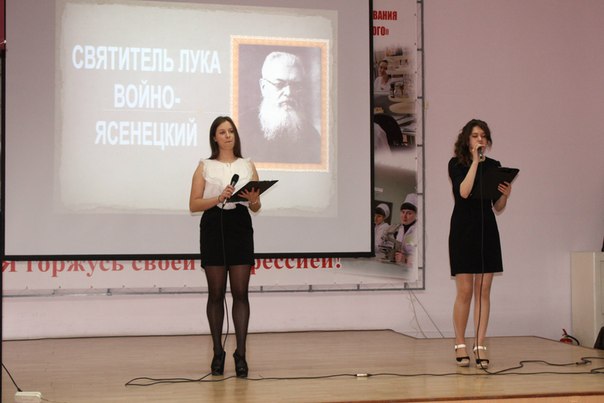 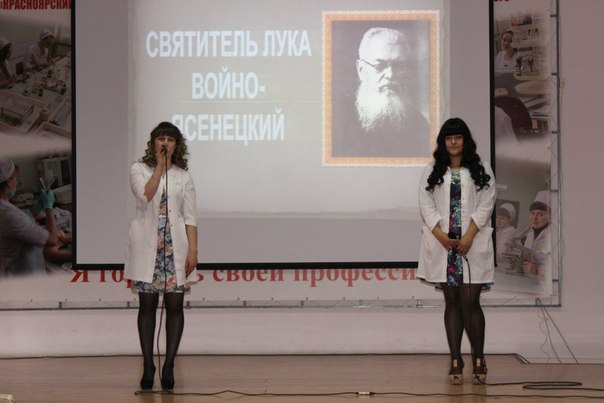 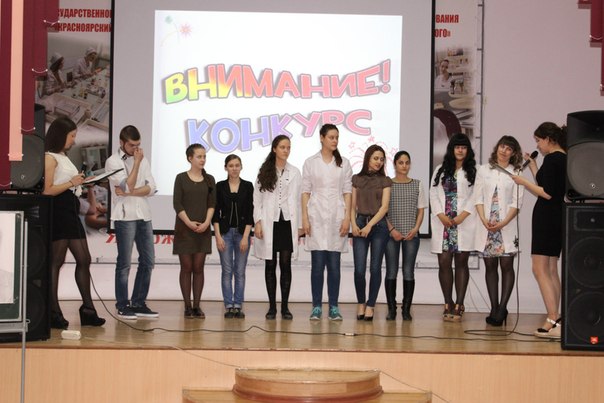 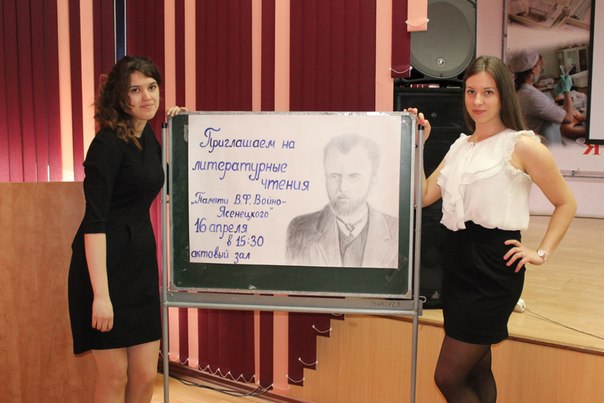 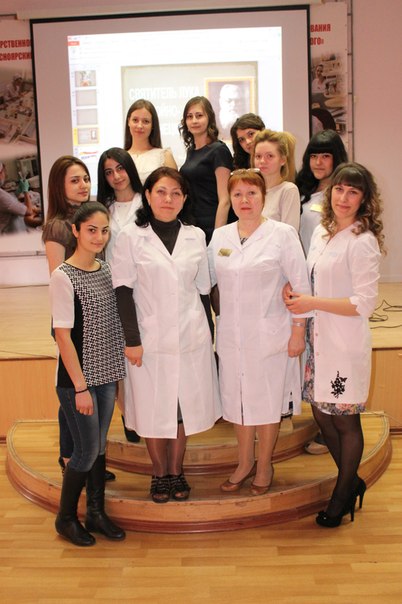 ПРОГРАММА«Литературное чтение, посвященное В.Ф. Войно-Ясенецкому»ВремяСобытиеМесто15:30Представление презентации о жизни В.Ф.Войно - ЯсенецкогоАктовый зал15:45Творческое выступление студенток с песней «Белые халаты» и прочтение оды «Святитель Лука»Актовый зал16:00Представление видио-фильма о жизни Святого ЛукиАктовый зал16:20Конкурс на «медицинскую тематику»Актовый зал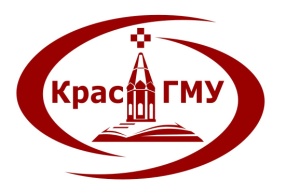 Государственное бюджетное образовательное учреждение высшего профессионального образования «Красноярский государственный медицинский университет имени профессора В.Ф. Войно-Ясенецкого» Министерства здравоохранения Российской Федерации